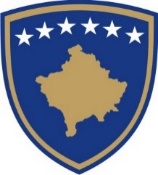   Republika e Kosovës    Republika Kosova-Republic of Kosovo    Qeveria –Vlada-Government     Ministria e Shëndetësisë-Ministarstva Zdravstva- Ministryof HealthNjoftim mbi vendimin e Ministrisë së ShëndetësisëPrishtinë, 05 korrik 2024Mbështetur në kërkesën me numër protokolli 05-5178, Divizioni i Komunikimit me Publikun, bazuar në thirrjen publike të Ministrisë së Shëndetësisë me datën 21.05.2024, për marrjen me qira të një objekti për akomodimin e stafit të tri inspektorateve: Shëndetësor, Farmaceutik dhe Sanitar, njofton se pas shqyrtimit dhe vlerësimit të aplikacioneve nga Komisioni vlerësues, Ministria e Shëndetësisë shpërblen me kontratë ofertuesin  “Olti Trasing ShPK” (Rr. Bill Klinton, Prishtinë). Vlera totale e ofertës së përzgjedhur është 1,242,000.00€ për 60 muaj.Rezultati i aktivitetit të vlerësimit të ofertave:Ofertuesi “Rexhep Zeka”, bazuar në kriteret e shprehjes së interesit, nuk e plotëson kriterin nr. 4- Të ketë leje ndërtimi dhe përdorimi (Certifikatën e përdorimit sipas Ligjit për Ndërtimin);Ofertuesi “Drilon Alilaj dhe Suad Gosalci, bazuar në kriteret e shprehjes së interesit, nuk e plotëson kriterin nr. 4- Të ketë leje ndërtimi dhe përdorimi (Certifikatën e përdorimit sipas Ligjit për Ndërtimin);Ofertuesi “Sheferedin Kastrati”, bazuar në kriteret e shprehjes së interesit, nuk e plotëson kriterin nr. 5- Jo më larg se tre pikë pesë (3.5) kilometra nga qendra, pikë referimi Hotel Grandi;Ofertuesi “Gent Shkodra”, bazuar në kriteret e shprehjes së interesit, nuk e plotëson kriterin nr. 5- Jo më larg se tre pikë pesë (3.5) kilometra nga qendra, pikë referimi Hotel Grandi;Ofertuesi “IN- ON Shpk”, objekti nuk e ka infrastrukturën e përfunduar dhe është në proces të legalizimit të objekteve;Ofertuesi “IN- ON Shpk B-C/D”, (Rr. Qamile Jaka, Prishtinë), objekti nuk e ka infrastrukturën e përfunduar dhe është në proces të legalizimit të objekteve;Ofertuesi “IN - ON Shpk A-C/D”, (Rr. Qamile Jaka, Prishtinë), objekti nuk e ka infrastrukturën e përfunduar dhe është në proces të legalizimit të objekteve;Ofertuesi “Premium Group”, për shkak të çmimit të lartë në krahasim me ofertat tjera, Komisioni vlerësues nuk e ka parë të arsyeshme të vazhdoj me procedurat e negocimit.Çdo palë e interesuar ka të drejtë të bëjë ankesë pranë autoritetit kontraktues nga data 08 – 12 korrik 2024, deri në ora 16:00.Ministria e Shëndetësisë